２０２２　・　♪み！～がでんでみたらまさかのえ！！～どうも、のみをだらだらごしてるです。みんなはみにきたいとこある？はですね、でけをしたりにもってみたい！でも、があるんだけどどうやってったらいいの？はかな？これはってみるしかない！！この、のあるのみんなと、きたいにってえたいといま～す☆●●　　２、３ （によってがわります）（2　なんば5）●＆●●●　13：30～16：30　４にしましてはのためはとなります☆とはがになえやをのあるとにしくぶです。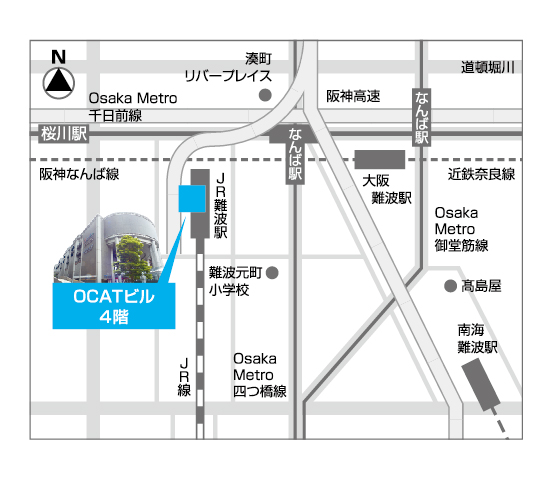 ●●　６（をえたは、させていただきます）●●　（・になおなどは、になります）●●☆のある・（はいません）☆のある１８の☆５のにな。●●のよりにてをしおしみいただくか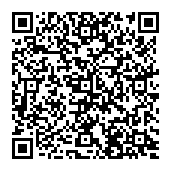 お、にておみください。しみのをさせてき、おいしたでしてけるかどうかいたします。●めり●　２０２２７２９（）おせ・／がい〒551-0002　1-12-17 101：06-6555-3509 　：06-6555-3520　：scrum.2022ilp@gmail.com　（：・）♪み！～がでんでみたらまさかのえ！！～　お（）　　　　　　　　　　　お（）　　　　　　　　　　（・・その）　　　　　　　　をしていますか？（いす・いす・・その）はいますか？（いる・いない）のにしたいなぁとったきっかけはなんですか？するにあたり、『だなぁ』『みんなにをつけてしい』とうことはなんですか？、あなたがのあることはなんですか？そのかあれば※のによってはをするがございます。 ※にあたってはのため、の・・のごをおいします。、にのあるはをおえください。にがくなった、おくのにおしいただき、にっていただきますようおいします。※は、のにり、のな、なのをします。のさんにはごをおかけすることになりますが、ごください。※いただいたはにの、およびのにすることにのみ、させていただきます。※がなはにはごでおしのごください。どうしてものがつかないはごください。１８１６（）１・づくり２２８２３（）２・やりたいこと＆ってみたい３３８３０（）３・って？２４９６（）！！おかけ！！５９１３（）お！・３